Cold, ready-to-eat Time/Temperature Control for Safety (TCS) food prepared in the establishment or in an opened/unsealed commercial package must be served, sold, frozen, or discarded within seven days to reduce Listeria bacteria. Refrigerated TCS food that is stored more than 24 hours must be marked with either a prep/open date or discard date to ensure it is used or frozen within seven days. This document is provided to help review procedures and train staff. See page 2 for a list of exempt foods.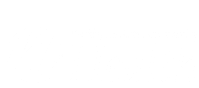 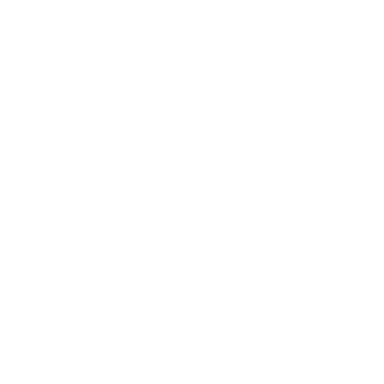 To request this document in another format, call 1-800-515-0127. Deaf or hard of hearing customers, please call 711 (Washington Relay) or email civil.rights@doh.wa.gov.Section 1: Food Establishment InformationSection 1: Food Establishment InformationSection 1: Food Establishment InformationSection 1: Food Establishment InformationSection 1: Food Establishment InformationSection 1: Food Establishment InformationEstablishment NameEstablishment NameEstablishment NameEstablishment NamePhone(xxx) xxx-xxxxPhone(xxx) xxx-xxxxStreet (Physical Address)Street (Physical Address)Street (Physical Address)CityZIPEmailContact NameContact NameContact NameTitle / PositionTitle / PositionTitle / PositionSection 2: Menu EvaluationReview exempt foods list. Check cold TCS food you keep for more than 24 hours after you prepare or open the package.Section 2: Menu EvaluationReview exempt foods list. Check cold TCS food you keep for more than 24 hours after you prepare or open the package.Section 2: Menu EvaluationReview exempt foods list. Check cold TCS food you keep for more than 24 hours after you prepare or open the package.Section 2: Menu EvaluationReview exempt foods list. Check cold TCS food you keep for more than 24 hours after you prepare or open the package.Section 2: Menu EvaluationReview exempt foods list. Check cold TCS food you keep for more than 24 hours after you prepare or open the package.Section 2: Menu EvaluationReview exempt foods list. Check cold TCS food you keep for more than 24 hours after you prepare or open the package. Deli meat (opened package) Deli meat (opened package) Soft or semi-soft cheeses (such as brie, cream cheese, ricotta) Soft or semi-soft cheeses (such as brie, cream cheese, ricotta) Soft or semi-soft cheeses (such as brie, cream cheese, ricotta) Soft or semi-soft cheeses (such as brie, cream cheese, ricotta) Pasteurized milk (opened package) Pasteurized milk (opened package) House-made salads (such as garden/lettuce, potato, macaroni) House-made salads (such as garden/lettuce, potato, macaroni) House-made salads (such as garden/lettuce, potato, macaroni) House-made salads (such as garden/lettuce, potato, macaroni) Cut produce (such as melon or lettuce cut in-house) Cut produce (such as melon or lettuce cut in-house) Cooked and cooled foods:       Cooked and cooled foods:       Cooked and cooled foods:       Cooked and cooled foods:       House-made dressings:       House-made dressings:       Other:       Other:       Other:       Other:      Section 3: Date Marking MethodSection 3: Date Marking MethodSection 3: Date Marking MethodSection 3: Date Marking MethodSection 3: Date Marking MethodSection 3: Date Marking MethodSelect the marking method used	Select the date that will be used Sticker	 Date/day of preparation/container opening Color code	 Last date/day of service/discard Marker	 Date frozen/thawed (must be included if frozen) Other:      	 Other:      Select the marking method used	Select the date that will be used Sticker	 Date/day of preparation/container opening Color code	 Last date/day of service/discard Marker	 Date frozen/thawed (must be included if frozen) Other:      	 Other:      Select the marking method used	Select the date that will be used Sticker	 Date/day of preparation/container opening Color code	 Last date/day of service/discard Marker	 Date frozen/thawed (must be included if frozen) Other:      	 Other:      Select the marking method used	Select the date that will be used Sticker	 Date/day of preparation/container opening Color code	 Last date/day of service/discard Marker	 Date frozen/thawed (must be included if frozen) Other:      	 Other:      Select the marking method used	Select the date that will be used Sticker	 Date/day of preparation/container opening Color code	 Last date/day of service/discard Marker	 Date frozen/thawed (must be included if frozen) Other:      	 Other:      Select the marking method used	Select the date that will be used Sticker	 Date/day of preparation/container opening Color code	 Last date/day of service/discard Marker	 Date frozen/thawed (must be included if frozen) Other:      	 Other:      Section 4: VerificationSection 4: VerificationSection 4: VerificationSection 4: VerificationSection 4: VerificationSection 4: VerificationWho will verify the procedure is being followed correctly? Procedure should be verified daily. Select all that apply. PIC/Manager	 Cook	 Server	 Other:      Who will verify the procedure is being followed correctly? Procedure should be verified daily. Select all that apply. PIC/Manager	 Cook	 Server	 Other:      Who will verify the procedure is being followed correctly? Procedure should be verified daily. Select all that apply. PIC/Manager	 Cook	 Server	 Other:      Who will verify the procedure is being followed correctly? Procedure should be verified daily. Select all that apply. PIC/Manager	 Cook	 Server	 Other:      Who will verify the procedure is being followed correctly? Procedure should be verified daily. Select all that apply. PIC/Manager	 Cook	 Server	 Other:      Who will verify the procedure is being followed correctly? Procedure should be verified daily. Select all that apply. PIC/Manager	 Cook	 Server	 Other:       Temperature MonitoringMake sure refrigerator is keeping food at 41F or below Proper date marks are on required TCS foodsTCS foods held longer than 24-hours are markedFoods that are frozen include the first date of preparation and the dates of freezing/thawing on the labelMixed foods keep the date marking of the earliest prepared ingredientFoods unmarked or past the date mark are discarded Temperature MonitoringMake sure refrigerator is keeping food at 41F or below Proper date marks are on required TCS foodsTCS foods held longer than 24-hours are markedFoods that are frozen include the first date of preparation and the dates of freezing/thawing on the labelMixed foods keep the date marking of the earliest prepared ingredientFoods unmarked or past the date mark are discarded Temperature MonitoringMake sure refrigerator is keeping food at 41F or below Proper date marks are on required TCS foodsTCS foods held longer than 24-hours are markedFoods that are frozen include the first date of preparation and the dates of freezing/thawing on the labelMixed foods keep the date marking of the earliest prepared ingredientFoods unmarked or past the date mark are discarded Temperature MonitoringMake sure refrigerator is keeping food at 41F or below Proper date marks are on required TCS foodsTCS foods held longer than 24-hours are markedFoods that are frozen include the first date of preparation and the dates of freezing/thawing on the labelMixed foods keep the date marking of the earliest prepared ingredientFoods unmarked or past the date mark are discarded Temperature MonitoringMake sure refrigerator is keeping food at 41F or below Proper date marks are on required TCS foodsTCS foods held longer than 24-hours are markedFoods that are frozen include the first date of preparation and the dates of freezing/thawing on the labelMixed foods keep the date marking of the earliest prepared ingredientFoods unmarked or past the date mark are discarded Temperature MonitoringMake sure refrigerator is keeping food at 41F or below Proper date marks are on required TCS foodsTCS foods held longer than 24-hours are markedFoods that are frozen include the first date of preparation and the dates of freezing/thawing on the labelMixed foods keep the date marking of the earliest prepared ingredientFoods unmarked or past the date mark are discardedSection 5: Employee TrainingSection 5: Employee TrainingSection 5: Employee TrainingSection 5: Employee TrainingSection 5: Employee TrainingSection 5: Employee TrainingEmployee Training: Employees must be properly trained. Select all that applyEmployee Training: Employees must be properly trained. Select all that applyEmployee Training: Employees must be properly trained. Select all that applyEmployee Training: Employees must be properly trained. Select all that applyEmployee Training: Employees must be properly trained. Select all that applyEmployee Training: Employees must be properly trained. Select all that applyHow are employees trained? Read & sign document	 Marking system and discard requirements	 Other:      How are employees trained? Read & sign document	 Marking system and discard requirements	 Other:      How are employees trained? Read & sign document	 Marking system and discard requirements	 Other:      How are employees trained? Read & sign document	 Marking system and discard requirements	 Other:      How are employees trained? Read & sign document	 Marking system and discard requirements	 Other:      How often are employees trained? At hire	 Annually	 When errors observed	 Other:      How often are employees trained? At hire	 Annually	 When errors observed	 Other:      How often are employees trained? At hire	 Annually	 When errors observed	 Other:      How often are employees trained? At hire	 Annually	 When errors observed	 Other:      How often are employees trained? At hire	 Annually	 When errors observed	 Other:      Section 6: Additional Facility-Specific InformationSection 6: Additional Facility-Specific InformationSection 6: Additional Facility-Specific InformationSection 6: Additional Facility-Specific InformationSection 6: Additional Facility-Specific InformationSection 6: Additional Facility-Specific InformationSection 7: SignatureSection 7: SignatureSection 7: SignatureSection 7: SignatureSection 7: SignatureSection 7: SignaturePlan prepared by:      Plan prepared by:      Plan prepared by:      Plan prepared by:      Plan prepared by:      Plan prepared by:      	     	     	(xxx) xxx-xxxx	     	     	(xxx) xxx-xxxx	     	     	(xxx) xxx-xxxx	     	     	(xxx) xxx-xxxx	     	     	(xxx) xxx-xxxx	     	     	(xxx) xxx-xxxxSignature	DateSignature	DateSignature	DatePrinted Name	PhonePrinted Name	PhonePrinted Name	PhoneSoft and Soft-Ripened Cheeses Need Date MarkingSoft and Soft-Ripened Cheeses Need Date MarkingSoft and Soft-Ripened Cheeses Need Date MarkingSoft and Soft-Ripened Cheeses Need Date MarkingCheeses sliced on-site or in opened packages must be date marked and used within 7 days.Cheeses sliced on-site or in opened packages must be date marked and used within 7 days.Cheeses sliced on-site or in opened packages must be date marked and used within 7 days.Cheeses sliced on-site or in opened packages must be date marked and used within 7 days.Common cheeses are listed in bold font.Common cheeses are listed in bold font.Common cheeses are listed in bold font.Common cheeses are listed in bold font.AlemtejoAlpinAnariBakersBanburyBarbereyBel PaeseBella MilanoBondonBrieCambridgeCamembertCottageCoulommiersCreamCrescenzaDamenFarmersFermeFetaFormagelleGournayLivarotMaitreMignotMont d’OrMozzarellaNeufchatelQueso BlancoQueso de Hoja Queso del PaisQueso de PunaQueso FrescoProvaturaRicottaScamorzeVilliersVoidDate Marking ExemptionsDate Marking ExemptionsDate Marking ExemptionsDate Marking ExemptionsThe following foods are not required to be date marked.The following foods are not required to be date marked.The following foods are not required to be date marked.The following foods are not required to be date marked.NonTCS foodsTCS foods kept refrigerated less than 24 hoursTCS foods that are not ready-to-eatTCS foods in the sealed, commercial packageShellstock (in-shell oysters, clams, mussels)Commercially-prepared deli saladsNonTCS foodsTCS foods kept refrigerated less than 24 hoursTCS foods that are not ready-to-eatTCS foods in the sealed, commercial packageShellstock (in-shell oysters, clams, mussels)Commercially-prepared deli saladsHard cheeses (see samples below)Semi-soft cheeses, low moisture (see samples below)Cultured dairy (yogurt, sour cream, buttermilk)Shelf-stable, fermented, and salt-cured meats 
(see samples below)Preserved fish (pickled herring and dried/salted cod)Hard cheeses (see samples below)Semi-soft cheeses, low moisture (see samples below)Cultured dairy (yogurt, sour cream, buttermilk)Shelf-stable, fermented, and salt-cured meats 
(see samples below)Preserved fish (pickled herring and dried/salted cod)Examples of hard cheeses not required to be date marked. Contain 39% or less moisture.Examples of hard cheeses not required to be date marked. Contain 39% or less moisture.Examples of hard cheeses not required to be date marked. Contain 39% or less moisture.Examples of hard cheeses not required to be date marked. Contain 39% or less moisture.AsaderoAbertamAppenzellerAsiago medium or oldBraCheddarChristalinnaColbyEdamCotija AnejoCotijaCoonDerbyEmmentalerEnglish DairyGex (blue-veined)GloucesterGjetostGruyereHerveLaplandLorraineOaxacaParmesanPecorinoQueso AnejoQueso ChihuahuaQueso de PrensaRomanelloRomanoReggianoSapsagoSassenage (blue veined)Stilton (blue veined)SwissTignard (blue veined)VizeWensleydale (blue veined)Examples of semi-soft cheeses not required to be date marked. Contain 39-50% moisture.Examples of semi-soft cheeses not required to be date marked. Contain 39-50% moisture.Examples of semi-soft cheeses not required to be date marked. Contain 39-50% moisture.Examples of semi-soft cheeses not required to be date marked. Contain 39-50% moisture.Asiago softBattelmattBellelay (blue veined)BlueBrickCamosumChantelleEdamFontinaGorgonzola (blue veined)GoudaDerbyHavartiKonigskaseLimburgerMilanoManchegoMontereyMuensterOkaPort du SalutProvoloneQueso de BolaQueso de la TierraRobbioleRoquefort (blue veined)SamsoeTilsiterTrappistExamples of deli meats not required to be date marked. The following are shelf-stable and fermented or salt-cured.Examples of deli meats not required to be date marked. The following are shelf-stable and fermented or salt-cured.Examples of deli meats not required to be date marked. The following are shelf-stable and fermented or salt-cured.Examples of deli meats not required to be date marked. The following are shelf-stable and fermented or salt-cured.BasturmaBreasaolaCoppa/CapocolloPepperoniDry salamiBasturmaBreasaolaCoppa/CapocolloPepperoniDry salamiProsciuttoCountry-cured hamParma hamProsciuttoCountry-cured hamParma ham